2022 SOUTHEASTERN CALL MAKER COMPETITIONBest of Show 	123 Jeff White				 CLASS I	Best of Class	123 Jeff WhiteCategory 1	Short Box		1 	123 Jeff White					2 	187 Tony Quarino					3 	122 Jeff White					4 	186 Tony QuarinoCategory 2	Long Box		1 	125 Anthony Gizzo					2 	183 Tony Quarino					3 	185 Tony Quarino					4 	114 Seth HalleyburtonCategory 3	One Sided Box	1 	124 Jeff White					2	189 Tony Quarino					3	188 Tony Quarino					4	N/ACLASS II	Best of Class	119 Thomas WaldronCategory 4	Slate			1     	182 Brandon Washington					2	121 Thomas Waldron					3	175 Mitchell Johnston					4	120 Thomas WaldronCategory 5	Glass			1	119 Thomas Waldron					2	156 Lynn Gentry					3	118 Thomas Waldron					4	153 Lynn GentryCategory 6	Other			1	205 Kevin Cantrell					2	178 Mitchell Johnston					3	164 (A) John Hood					4	166 Austin Long2022 SOUTHEASTERN CALL MAKER COMPETITIONCLASS III	Best of Class	191 Brian LawterCategory 7	Turned Trumpet	1 	191 Brian Lawter					2 	100 Brian Mero					3 	152 Rick Alessandrini					4 	136 Daryal GoseyCLASS IV	Best of Class	108 Kevin RouseCategory 8	Wing Bone		1 	108 Kevin Rouse					2 	109 Kevin Rouse					3 	190 Brian Lawter					4 	130 Steve LawterCLASS V	Best of Class	181 Brandon WashingtonCategory 9	Scratch Box		1 	181 Brandon Washington					2 	150 Michael Terefenko					3 	182 Brandon Washington					4 	151 Michael TerefenkoCategory 10	Push Pin		1 	194 Marshall Wood					2 	195 Marshall Wood					3 	N/A					4	N/ACategory 11	Trough		1 	197 Marshall Wood					2 	196 Marshall Wood					3 	132 Steve Sandidge					4 	131 Steve Sandidge2022 SOUTHEASTERN CALL MAKER COMPETITIONCLASS VI	Best of Class	135 Daryal GoseyCategory 14	Crow 			1 	135 Daryal Gosey					2 	179 Brandon Washington					3 	170 Mitchell Johnston					4 	164 (B) Bradley HumphreyCategory 15	Owl			1 	111 Greg Longuillo					2 	168 Mitchell Johnston					3 	167 Mitchell Johnston					4 	N/ACategory 16 All other calls	1 	161 John Hood		(Predator, Grunt,	2 	193 Brian Lawter		etc.)			3 	Rodd Madison					4 	162 John Hood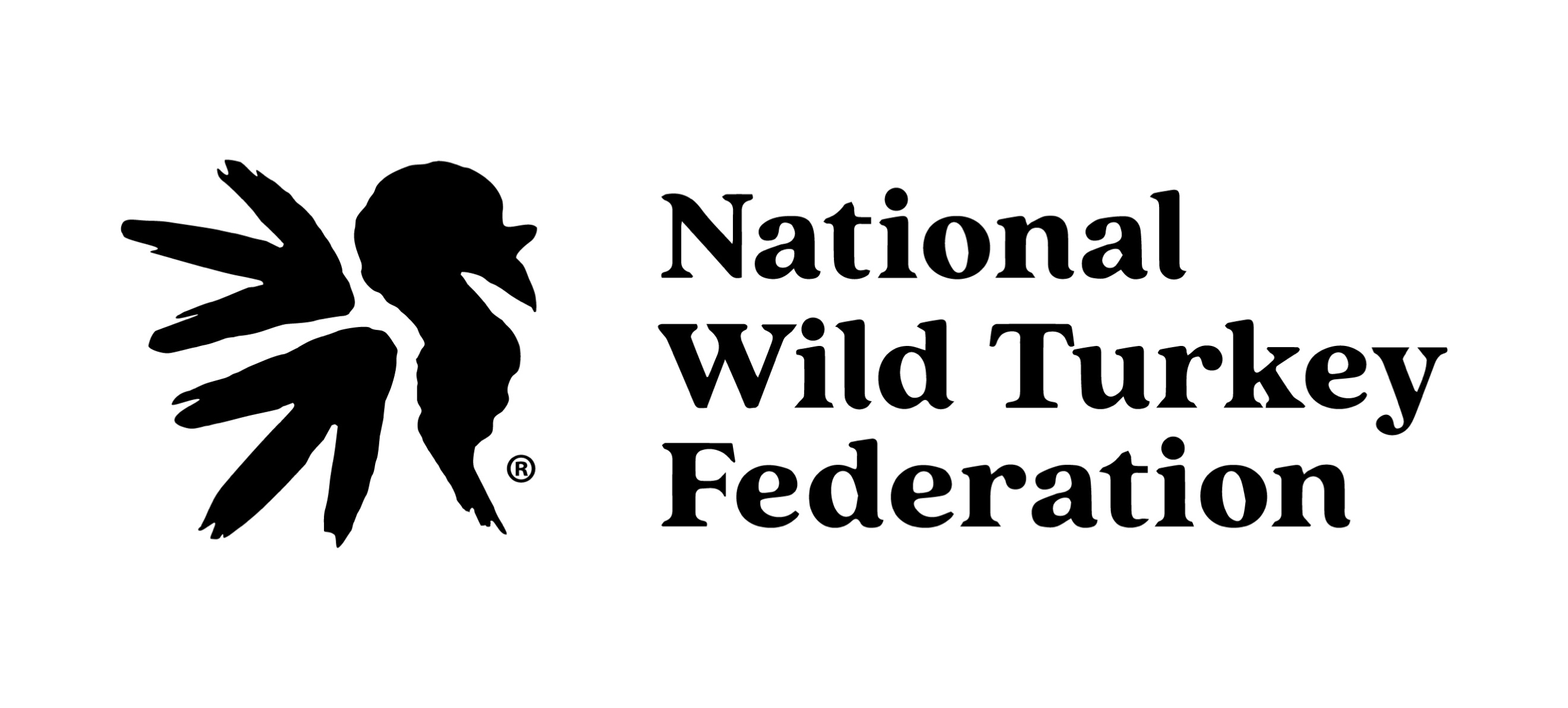 NCNWTF